ПАРТНЕРЫ КОНФЕРЕНЦИИСГУ им. Питирима Сорокина                  Сыктывкарский лесной институт                           Ухтинский государственный технический университетФИЦ КНЦ УрО РАНПравительство Республики Коми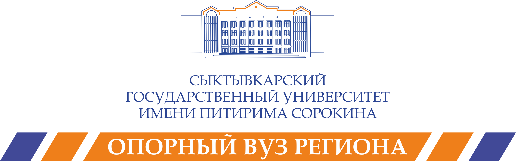 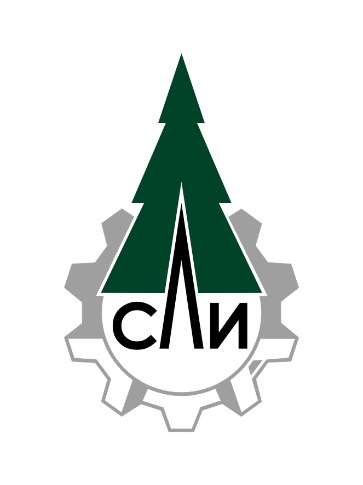 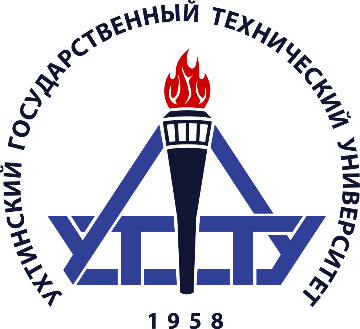 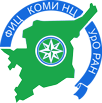 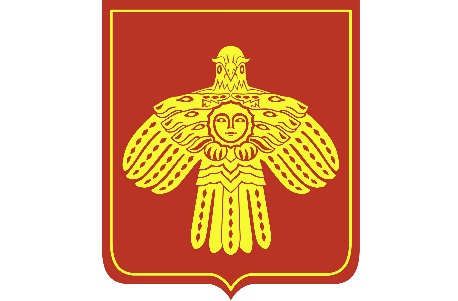 